Câmara Municipal de Itaquaquecetuba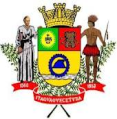 Estado de São PauloINDICAÇÃO Nº            146               /2020.INDICO À MESA, ao depois de cumpridas as formalidades regimentais, seja oficiado ao Exmo. Sr. Prefeito Municipal, providências junto à Secretaria Municipal de Serviços Urbanos, solicitando que seja realizado o Serviço de Implantação de Redutores de Velocidades( Lombadas ), na Estrada Antonio Cordeiro Rosa, localizada no Bairro Chácara Escolástica, neste município.Plenário Vereador Maurício Alves Braz, em 17 de fevereiro de 2020.CELSO REIS                             Vereador                               PSDB